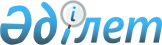 Об утверждении порядка проведения раздельных сходов местного сообщества и определения количества представителей жителей для участия в сходе местного сообщества на территории населенных пунктов Житикаринского района
					
			Утративший силу
			
			
		
					Решение маслихата Житикаринского района Костанайской области от 30 ноября 2023 года № 85. Утратило силу решением маслихата Житикаринского района Костанайской области от 15 марта 2024 года № 144
      Сноска. Утратило силу решением маслихата Житикаринского района Костанайской области от 15.03.2024 № 144 (вводится в действие со дня его официального опубликования).
      В соответствии с пунктом 6 статьи 39-3 Закона Республики Казахстан "О местном государственном управлении и самоуправлении в Республике Казахстан" и приказом Министра национальной экономики Республики Казахстан от 23 июня 2023 года № 122 "Об утверждении Типовых правил проведения раздельных сходов местного сообщества" (зарегистрирован в Министерстве юстиции Республики Казахстан под № 32894), Житикаринский районный маслихат РЕШИЛ:
      1. Утвердить порядок проведения раздельных сходов местного сообщества на территории населенных пунктов Житикаринского района, согласно приложению 1 к настоящему решению.
      2. Утвердить количественный состав представителей жителей для участия в раздельном сходе местного сообщества города Житикара, согласно приложению 2 к настоящему решению.
      3. Утвердить количественный состав представителей жителей для участия в сходе местного сообщества села Аккарга, согласно приложению 3 к настоящему решению.
      4. Утвердить количественный состав представителей жителей для участия в раздельном сходе местного сообщества Большевистского сельского округа, согласно приложению 4 к настоящему решению.
      5. Утвердить количественный состав представителей жителей для участия в раздельном сходе местного сообщества села Забеловка, согласно приложению 5 к настоящему решению.
      6. Утвердить количественный состав представителей жителей для участия в раздельном сходе местного сообщества села Милютинка, согласно приложению 6 к настоящему решению.
      7. Утвердить количественный состав представителей жителей для участия в раздельном сходе местного сообщества села Приречное, согласно приложению 7 к настоящему решению.
      8. Утвердить количественный состав представителей жителей для участия в раздельном сходе местного сообщества села Пригородное, согласно приложению 8 к настоящему решению.
      9. Утвердить количественный состав представителей жителей для участия в раздельном сходе местного сообщества села Степное, согласно приложению 9 к настоящему решению.
      10. Утвердить количественный состав представителей жителей для участия в раздельном сходе местного сообщества Тохтаровского сельского округа, согласно приложению 10 к настоящему решению.
      11. Утвердить количественный состав представителей жителей для участия в раздельном сходе местного сообщества села Чайковское, согласно приложению 11 к настоящему решению.
      12. Утвердить количественный состав представителей жителей для участия в раздельном сходе местного сообщества села Ырсай, согласно приложению 12 к настоящему решению.
      13. Утвердить количественный состав представителей жителей для участия в раздельном сходе местного сообщества Муктикольского сельского округа, согласно приложению 13 к настоящему решению.
      14. Настоящее решение вводится в действие со дня его официального опубликования. Порядок проведения раздельных сходов местного сообщества на территории населенных пунктов Житикаринского района 1. Общие положения
      1. Настоящий порядок проведения раздельных сходов местного сообщества на территории населенных пунктов Житикаринского района разработаны в соответствии с пунктом 6 статьи 39-3 Закона Республики Казахстан "О местном государственном управлении и самоуправлении в Республике Казахстан", приказом Министра национальной экономики Республики Казахстан от 23 июня 2023 года № 122 "Об утверждении Типовых правил проведения раздельных сходов местного сообщества" (зарегистрирован в Министерстве юстиции Республики Казахстан под № 32894) и устанавливают порядок проведения раздельных сходов местного сообщества города районного значения, села, сельского округа на территории Житикаринского района.
      2. В настоящих Правилах используются следующие основные понятия:
      1) раздельный сход местного сообщества – непосредственное участие жителей (членов местного сообщества) города районного значения, села, поселка, сельского округа, микрорайона, улицы, многоквартирного жилого дома в избрании представителей для участия в сходе местного сообщества;
      2) местное сообщество – совокупность жителей (членов местного сообщества), проживающих на территории соответствующей административно-территориальной единицы, в границах которой осуществляется местное самоуправление, формируются и функционируют его органы. Глава 2. Порядок проведения раздельных сходов местного сообщества
      3. Для проведения раздельного схода местного сообщества территория города районного значения, села, сельского округа подразделяется на участки (села, микрорайоны, улицы).
      4. На раздельных сходах местного сообщества избираются представители для участия в сходе местного сообщества в количестве не более трех человек.
      5. Акимом города районного значения, села, сельского округа созывается и организуется проведение раздельного схода местного сообщества в пределах села, микрорайона, улицы.
      При наличии в пределах микрорайона или улицы многоквартирных домов раздельные сходы многоквартирного дома не проводятся.
      6. О времени, месте созыва раздельных сходов местного сообщества и обсуждаемых вопросах население местного сообщества оповещается акимом города районного значения, села, сельского округа не позднее чем за десять календарных дней до дня его проведения через средства массовой информации или иными способами.
      7. Перед открытием раздельного схода местного сообщества проводится регистрация присутствующих жителей соответствующего села, микрорайона, улицы.
      Не допускается участие в раздельном сходе местного сообщества несовершеннолетних лиц, лиц, признанных судом недееспособными, а также лиц, содержащихся в местах лишения свободы по приговору суда.
      Раздельный сход местного сообщества считается состоявшимся при участии не менее десяти процентов жителей (членов местного сообщества), проживающих в данном селе, микрорайоне, улице.
      8. Раздельный сход местного сообщества открывается акимом города районного значения, села, сельского округа или уполномоченным им лицом.
      Председателем раздельного схода местного сообщества является аким города районного значения, села, сельского округа или уполномоченное им лицо.
      На раздельном сходе местного сообщества ведется протокол, для оформления протокола раздельного схода местного сообщества открытым голосованием избирается секретарь.
      9. Кандидатуры представителей жителей села, микрорайона, улицы для участия в сходе местного сообщества выдвигаются участниками раздельного схода местного сообщества в соответствии с количественным составом, утвержденным маслихатом района.
      10. Голосование проводится открытым способом персонально по каждой кандидатуре. Избранными считаются кандидаты, набравшие наибольшее количество голосов участников раздельного схода местного сообщества.
      Председатель раздельного схода пользуется правом решающего голоса в случае, если при голосовании на раздельном сходе местного сообщества голоса участников разделяются поровну.
      11. Протокол раздельного схода местного сообщества подписывается председателем и секретарем и в течение двух рабочих дней со дня проведения раздельного схода передается секретарем схода в аппарат акима соответствующего города районного значения, села, сельского округа для регистрации.
      На сходе местного сообщества или собрании местного сообщества ведется протокол, в котором указываются:
      1) дата и место проведения схода местного сообщества или собрания местного сообщества;
      2) общее число членов местного сообщества, проживающих на соответствующей территории и имеющих право участвовать в сходе местного сообщества или на собрании местного сообщества;
      3) количество и список присутствующих с указанием фамилии, имени, отчества (при его наличии);
      4) фамилия, имя, отчество (при его наличии) председателя и секретаря схода местного сообщества или собрания местного сообщества;
      5) повестка дня, содержание выступлений и принятые решения. Количественный состав представителей жителей для участия в раздельном сходе местного сообщества города Житикара Количественный состав представителей жителей для участия в сходе местного сообщества села Аккарга Количественный состав представителей жителей для участия в сходе местного сообщества Большевистского сельского округа Количественный состав представителей жителей для участия в сходе местного сообщества села Забеловка Количественный состав представителей жителей для участия в сходе местного сообщества села Милютинка Количественный состав представителей жителей для участия в сходе местного сообщества села Приречное Количественный состав представителей жителей для участия в сходе местного сообщества села Пригородное Количественный состав представителей жителей для участия в сходе местного сообщества села Степное Количественный состав представителей жителей для участия в сходе местного сообщества Тохтаровского сельского округа Количественный состав представителей жителей для участия в сходе местного сообщества села Чайковское Количественный состав представителей жителей для участия в сходе местного сообщества села Ырсай Количественный состав представителей жителей для участия в сходе местного сообщества Муктикольского сельского округа
					© 2012. РГП на ПХВ «Институт законодательства и правовой информации Республики Казахстан» Министерства юстиции Республики Казахстан
				
      Председатель Житикаринского райнного маслихата 

Н. Уразалинов
Приложение 1к решению маслихатаот 30 ноября 2023 года№ 85Приложение 2к решению маслихатаот 30 ноября 2023 года№ 85
№
Наименование микрорайона, улицы города Житикара
Количество представителей (человек)
1
2 микрорайон 
2
2
4 микрорайон 
2
3
5 микрорайон
2
4
5в микрорайон
2
5
6 микрорайон
2
6
7 микрорайон
2
7
11 микрорайон
2
8
 5а микрорайон 
1
9
1 микрорайон
1
10
3 микрорайон
1
11
3а микрорайон
1
12
12 микрорайон
1
13
 13 микрорайон 
1
14
Микрорайон Айнабулак
1
15
 Микрорайон Желтоксан 
1
16
Микрорайон Дружба
1
17
Микрорайон Кенсай
1
18
Улица Егора Хачина
1
19
Улица Бейимбета Майлина
1
20
Улица Доскали Асымбаева
1
21
Улица Жибек жолы
1
22
Улица Зинатуллы Зулхаирова
1
23
Улица 9 Мая
1
24
Улица Чайковского
1
25
Улица Лермонтова
1
26
Улица Тарана
1
27
Улица Новая
1
28
Улица Железнодорожная
1
29
Улица Спартака
1
30
Улица Бірлік
1
31
Улица Приречная
1
32
Улица Кооперативная
1
33
Улица Первомайская
1
34
Улица Комсомольская
1
35
Улица Трудовая
1
36
Улица Партизанская
1
37
Улица Бәйтерек
1
38
Улица Молодежи
1
39
Улица 3 Интернационал
1
40
Улица Кең дала
1
41
Улица Чернаткина
1
42
Улица Пионерская
1
43
Улица Чапаева
1
44
Улица Фрунзе
1
45
Улица Горняк
1
46
Улица Кирова
1
47
Улица Набережная
1
48
Улица Красногвардейская
1
49
Улица Октябрьская
1
50
Улица Советская
1
51
Улица Строителей
1
52
Улица 30 лет ВЛКСМ
1
53
Улица Школьная
1
54
Улица Буровиков
1
55
Улица Горная
1
56
Улица 40 летие Казахстана
1
57
Улица Металлургов
1
58
Улица Рабочекрестьянская
1
59
Улица Клубная
1
60
Улица Парковая
1
61
Улица Павлова
1
62
Улица Амангельды
1
63
Улица Джамбула
1
64
Улица Ахмета Байтурсинова
1
65
Улица Шахтеров
1
66
Улица Асбестовая
1
67
Улица Геологов
1
68
Улица 8 марта
1
69
Улица Убаганская
1
70
Улица Гоголя
1
71
Улица Кирзавод
1
72
Улица Щорса
1
Всего
Всего
79Приложение 3к решению маслихатаот 30 ноября 2023 года№ 85
№
Наименование улиц села Аккарга
Количество представителей (человек)
1
улица Пригородная
3
2
улица Белорусская
3
3
улица Ленина
3
4
улица Шевченко
3
5
улица Абая
3
6
улица Целинная
2
Всего
17Приложение 4к решению маслихатаот 30 ноября 2023 года№ 85
№
Наименование населенного пункта, улиц Большевистского сельского округа
Количество представителей (человек)
1
Село Тургеновка
22
улица Комсомольская
3
улица Мира
3
улица Целинная
3
улица А. Иманова
1
улица Набережная
3
улица Спортивная
1
улица Строительная
2
улица Пмк
1
улица Байтурсынова
3
улица Абая
2
2
Село Кусакан
5
улица Центральная
2
улица Элеваторная
1
улица Новостройка
2
3
Село Хозрет
3
4
Село Тасыбай
3
5
Село Шевченковка
6
улица Набережная
1
улица Джамбула
1
улица Шевченко
1
улица Советская
1
улица Молодежная
1
улица Симакова
1
Всего
39Приложение 5к решению маслихатаот 30 ноября 2023 года№ 85
№
Наименование улиц села Забеловка
Количество представителей (человек)
1
улица Левонабережная
3
2
улица Комсомольская
3
3
улица Новостроевская
3
4
улица Горького
3
5
улица Правонабережная
3
6
улица Джангильдина
3
7
улица Победы
3
8
улица Целинная
3
9
улица Октябрьская
3
10
улица Степная
3
11
улица Первомайская
3
12
улица Механизаторская
3
Всего
36Приложение 6к решению маслихатаот 30 ноября 2023 года№ 85
№
Наименование улиц села Милютинка
Количество представителей (человек)
1
Улица Новая
3
2
Улица Молодежная
3
3
Улица Школьная
3
4
Улица Рабочая
3
5
Улица Степная
3
6
Улица Комсомольская
3
Всего
18Приложение 7к решению маслихатаот 30 ноября 2023 года№ 85
№
Наименование улиц села Приречное
Количество представителей (человек)
1
Улица Жакеева
2
2
Улица Маковея
2
3
Улица Степная
2
4
Улица Клубная
2
5
Улица Днепропетровская
2
6
Улица Абая
2
7
Улица Ленина
2
8
Улица Набережная
2
9
Улица Минская
2
Всего
Всего
18Приложение 8к решению маслихатаот 30 ноября 2023 года№ 85
№
Наименование улиц села Пригородное
Количество представителей (человек)
1
улица Автомобилистов
2
2
улица Жданова
1
3
улица Куйбышева
1
4
улица Колесниченко
1
5
улица Молодежная
1
6
улица Транспортная
1
7
улица Степная
1
8
улица 50 лет ВЛКСМ дома 1-9
1
9
улица Строителей
1
10
улица Фестивальная
1
11
улица Целинная
1
12
улица Энгельса
1
13
улица Волынова
1
14
улица Дачная
1
15
улица Дорожная
2
16
улица Достоевского
1
17
улица Элеваторная
1
18
улица Плеханова
2
19
улица 50 лет ВЛКСМ дома 16-41
2
20
улица 40 лет Победы
1
21
улица Бейбітшілік
1
22
улица Алтынсарина
3
23
улица Баймагамбетова
1
24
улица Герцена
1
25
Улица 1 Мая
1
26
улица Титова
2
27
улица Толстого
1
28
улица Химиков
1
29
улица Вокзальная
1
30
улица Джангильдина
2
31
улица Мира
2
32
улица Монтерская
1
33
улица Жақсы
1
34
улица Орджоникидзе
1
35
улица Станционная
1
Всего
Всего
40 человекПриложение 9к решению маслихатаот 30 ноября 2023 года№ 85
№
Наименование улиц села Степное
Количество представителей (человек)
1
Улица Абайская
3
2
Улица Целинная
3
3
Улица Минская
3
4
Улица Цурлуя
3
5
Улица Сабурова
3
6
Улица Комсомольская
1
7
Улица Садовая
3
8
Улица Новая
1
Всего
Всего
20Приложение 10к решению маслихатаот 30 ноября 2023 года№ 85
№
Наименование населенного пункта, улицы Тохтаровского сельского округа
Количество представителей (человек)
1
село Тохтарово
18
улица Амангельды
2
улица Дорожная
2
улица Лесная
2
улица Комсомольская
2
улица Набережная
2
улица Новая
3
улица Новоселов
2
улица Степная
1
улица Школьная
2
2
село Львовка
3
улица Набережная
1
улица Токовская
1
улица Центральная
1
Всего
Всего
21Приложение 11к решению маслихатаот 30 ноября 2023 года№ 85
№
Наименование улиц села Чайковское
Количество представителей (человек)
1
Улица Октябрьская
3
2
Улица Мира
3
3
Улица 40 лет Победы
1
4
Улица Школьная
2
5
Улица Набережная
3
6
Улица Клубная
1
7
Улица Пионерская
1
8
Улицы Новая, Степная, Советская, Казахская
1
9
Улицы 20 лет Целины, Новостройка
1
10
Улицы Калинина, Парковая, Целинная
2
Всего
Всего
18Приложение 12к решению маслихатаот 30 ноября 2023 года№ 85
№
Наименование улиц села Ырсай
Количество представителей (человек)
1
Улица Новая
3
2
Улица Степная 2
3
3
Улица Степная
3
4
Улица Комсомольская
3
5
Улица Бамовская
1
6
Улица Молодежная
1
7
Улица Парковая
2
8
Улица Школьная
3
9
Улица Набережная
3
Всего
Всего
22Приложение 13к решению маслихатаот 30 ноября 2023 года№ 85
№
Наименование населенного пункта, улицы Муктикольского сельского округа
Количество представителей (человек)
1
Село Муктиколь
15
улица Животноводческая
2
улица Торговая
3
улица Ленина
1
улица Урожайная
2
улица Семенюка
3
улица Новая
2
улица Набережная
1
улица Клубная
1
2
Село Волгоградское
1
улица Советская
1
Всего:
Всего:
16